GRANGER BOYS BASKETBALL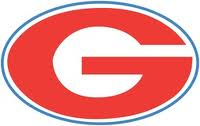 	Come join the Boys Basketball Team! We will be starting after school Skill Development Sessions on B Days and Weight Training on A Days starting on March 21st.	We will be playing in Spring and Summer leagues and tournaments, come secure your spot on the team for the summer and give yourself a leg up on making the team next fall.	We have 4 teams in the program – Freshman, Sophomore, Junior Varsity and Varsity; we need 40 players to fill these teams.	Competitive Athletics – Boys Basketball is the class for players in the program or those trying to make the team. You need to speak with Coach Chandler before registering for this class.	Check out our website for pictures and more information at grangerbasketball.weebly.com.	Check out game film and highlights on the Granger Basketball page on YouTube.